VÍKENDOVÁ NABÍDKAPOLÉVKA:0,35l  Mexická tomatová (1,9) 								   93 KčHLAVNÍ CHOD:250g Živáňská vepřová jehla, se šťouchaným bramborem s jarní cibulkou      													 241 Kč                   DEZERT:Muffin s karamelovým krémem (1,3,7)                   				   76 KčZvýhodněná cena celého menu je: 						       377 Kč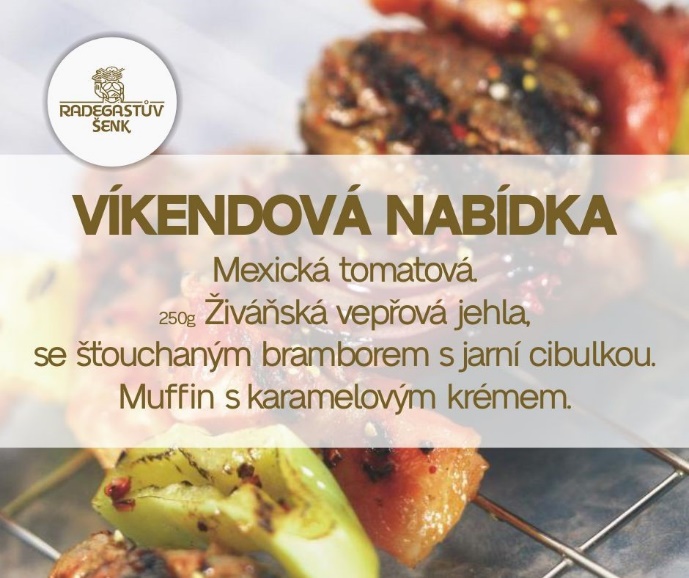 